Муниципальное учреждение дополнительного образования Центр детского творчества «Созвездие»ПРИКАЗ19 августа 2020 года                                                                         № 42рп. НекрасовскоеО создании комиссии по урегулированию споров между участниками образовательных отношений        В соответствии со статьей 45 Федерального закона от 29.12.2012 N 273-ФЗ «Об образовании в Российской Федерации», в целях урегулирования разногласий между участниками образовательных отношений по вопросам реализации права на образование,  в том числе в случаях возникновения конфликта интересов педагогического работника, применения локальных нормативных актов МУ ДО ЦДТ «Созвездие», обжалования решений о применении к обучающимся дисциплинарного взысканияПРИКАЗЫВАЮ: 1. Создать в МУ ДО ЦДТ «Созвездие»  комиссию по урегулированию споров между участниками образовательных отношений на  2020-2021 учебный год в следующем составе:              Председатель комиссии – директор МУ ДО ЦДТ «Созвездие» Микитюк Татьяна Владимировна, члены комиссии: Представитель трудового коллектива – Вялова Анна Александровна; Председатель Родительского комитета – Фрелих Ольга Валентиновна;Представитель родителей (законных представителей) несовершеннолетних обучающихся – Панченко Юлия Владимировна;Представитель родителей (законных представителей) несовершеннолетних обучающихся – Смирнова Ольга Сергеевна;Заместитель директора по УВР – Ларькина Анна Петровна; 2. Организовать работу по созданию и осуществлению деятельности комиссии по урегулированию споров между участниками образовательных отношений, руководствуясь «Положением о комиссии по урегулированию споров между участниками образовательных отношений»;3. Контроль за исполнением приказа оставляю за собой. 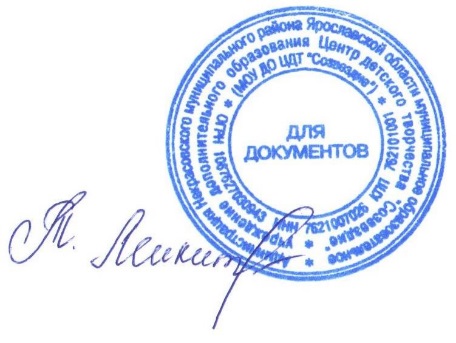 	Директор  МУ ДО ЦДТ «Созвездие»                             Микитюк Т.В.